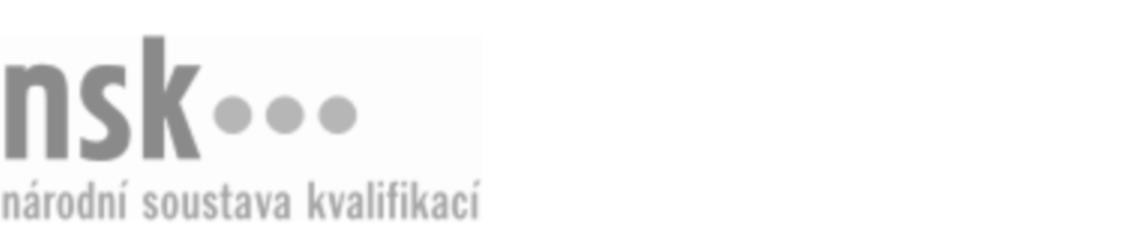 Kvalifikační standardKvalifikační standardKvalifikační standardKvalifikační standardKvalifikační standardKvalifikační standardKvalifikační standardKvalifikační standardObchodní zástupce/zástupkyně (kód: 66-015-M) Obchodní zástupce/zástupkyně (kód: 66-015-M) Obchodní zástupce/zástupkyně (kód: 66-015-M) Obchodní zástupce/zástupkyně (kód: 66-015-M) Obchodní zástupce/zástupkyně (kód: 66-015-M) Obchodní zástupce/zástupkyně (kód: 66-015-M) Obchodní zástupce/zástupkyně (kód: 66-015-M) Autorizující orgán:Ministerstvo průmyslu a obchoduMinisterstvo průmyslu a obchoduMinisterstvo průmyslu a obchoduMinisterstvo průmyslu a obchoduMinisterstvo průmyslu a obchoduMinisterstvo průmyslu a obchoduMinisterstvo průmyslu a obchoduMinisterstvo průmyslu a obchoduMinisterstvo průmyslu a obchoduMinisterstvo průmyslu a obchoduMinisterstvo průmyslu a obchoduMinisterstvo průmyslu a obchoduSkupina oborů:Obchod (kód: 66)Obchod (kód: 66)Obchod (kód: 66)Obchod (kód: 66)Obchod (kód: 66)Obchod (kód: 66)Týká se povolání:Obchodní zástupceObchodní zástupceObchodní zástupceObchodní zástupceObchodní zástupceObchodní zástupceObchodní zástupceObchodní zástupceObchodní zástupceObchodní zástupceObchodní zástupceObchodní zástupceKvalifikační úroveň NSK - EQF:444444Odborná způsobilostOdborná způsobilostOdborná způsobilostOdborná způsobilostOdborná způsobilostOdborná způsobilostOdborná způsobilostNázevNázevNázevNázevNázevÚroveňÚroveňOrientace v základních principech marketinguOrientace v základních principech marketinguOrientace v základních principech marketinguOrientace v základních principech marketinguOrientace v základních principech marketingu44Realizace obchodní činnostiRealizace obchodní činnostiRealizace obchodní činnostiRealizace obchodní činnostiRealizace obchodní činnosti44Vyplňování a příprava obchodní dokumentaceVyplňování a příprava obchodní dokumentaceVyplňování a příprava obchodní dokumentaceVyplňování a příprava obchodní dokumentaceVyplňování a příprava obchodní dokumentace44Kalkulace ceny a vyúčtování tržebKalkulace ceny a vyúčtování tržebKalkulace ceny a vyúčtování tržebKalkulace ceny a vyúčtování tržebKalkulace ceny a vyúčtování tržeb44Nabídka prodávaného zboží dle sortimentu spojená s odborným poradenstvím zákazníkoviNabídka prodávaného zboží dle sortimentu spojená s odborným poradenstvím zákazníkoviNabídka prodávaného zboží dle sortimentu spojená s odborným poradenstvím zákazníkoviNabídka prodávaného zboží dle sortimentu spojená s odborným poradenstvím zákazníkoviNabídka prodávaného zboží dle sortimentu spojená s odborným poradenstvím zákazníkovi44Jednání se zákazníkyJednání se zákazníkyJednání se zákazníkyJednání se zákazníkyJednání se zákazníky44Analýza prodeje a trhů a monitoring trhuAnalýza prodeje a trhů a monitoring trhuAnalýza prodeje a trhů a monitoring trhuAnalýza prodeje a trhů a monitoring trhuAnalýza prodeje a trhů a monitoring trhu55Obchodní zástupce/zástupkyně,  29.03.2024 8:58:50Obchodní zástupce/zástupkyně,  29.03.2024 8:58:50Obchodní zástupce/zástupkyně,  29.03.2024 8:58:50Obchodní zástupce/zástupkyně,  29.03.2024 8:58:50Strana 1 z 2Strana 1 z 2Kvalifikační standardKvalifikační standardKvalifikační standardKvalifikační standardKvalifikační standardKvalifikační standardKvalifikační standardKvalifikační standardPlatnost standarduPlatnost standarduPlatnost standarduPlatnost standarduPlatnost standarduPlatnost standarduPlatnost standarduStandard je platný od: 01.03.2023Standard je platný od: 01.03.2023Standard je platný od: 01.03.2023Standard je platný od: 01.03.2023Standard je platný od: 01.03.2023Standard je platný od: 01.03.2023Standard je platný od: 01.03.2023Obchodní zástupce/zástupkyně,  29.03.2024 8:58:50Obchodní zástupce/zástupkyně,  29.03.2024 8:58:50Obchodní zástupce/zástupkyně,  29.03.2024 8:58:50Obchodní zástupce/zástupkyně,  29.03.2024 8:58:50Strana 2 z 2Strana 2 z 2